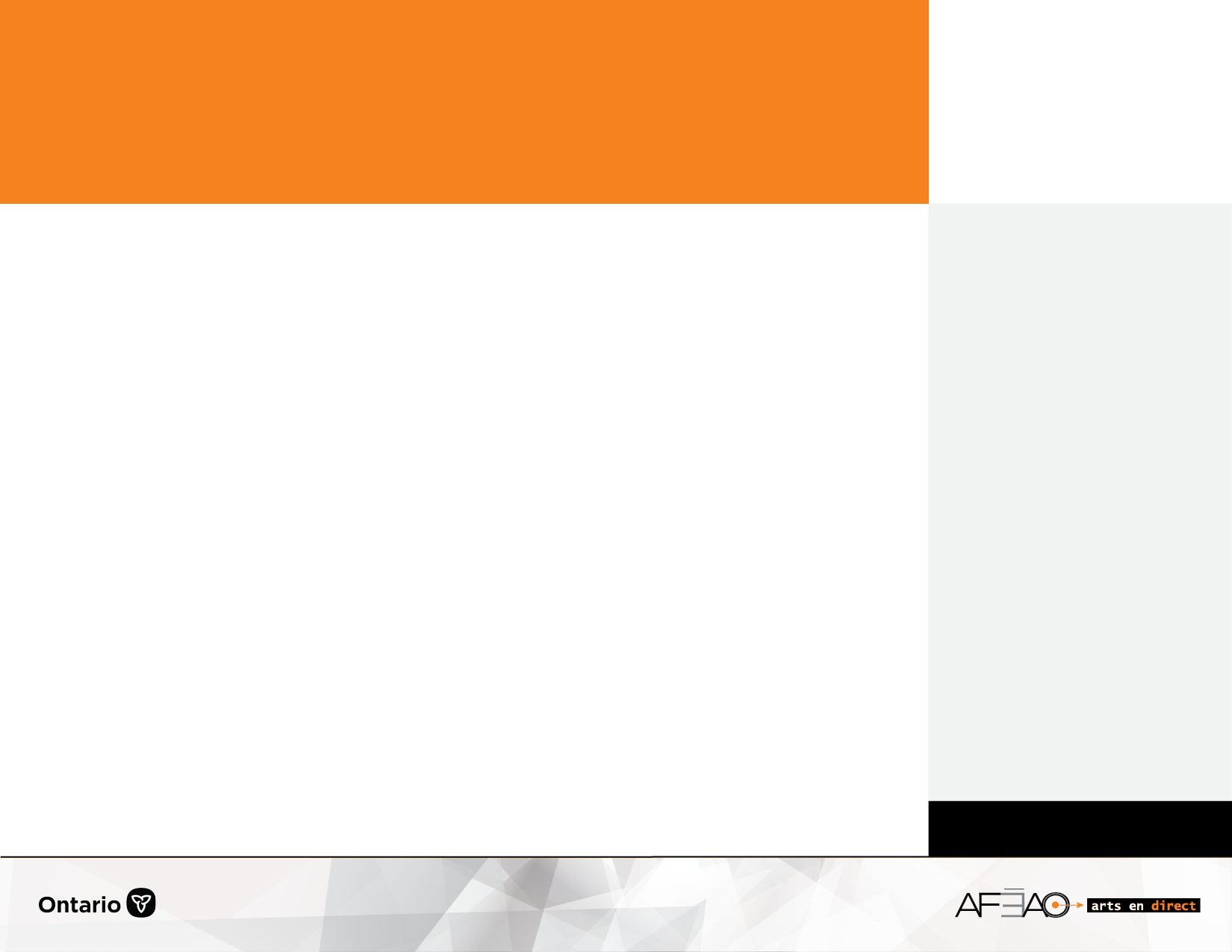 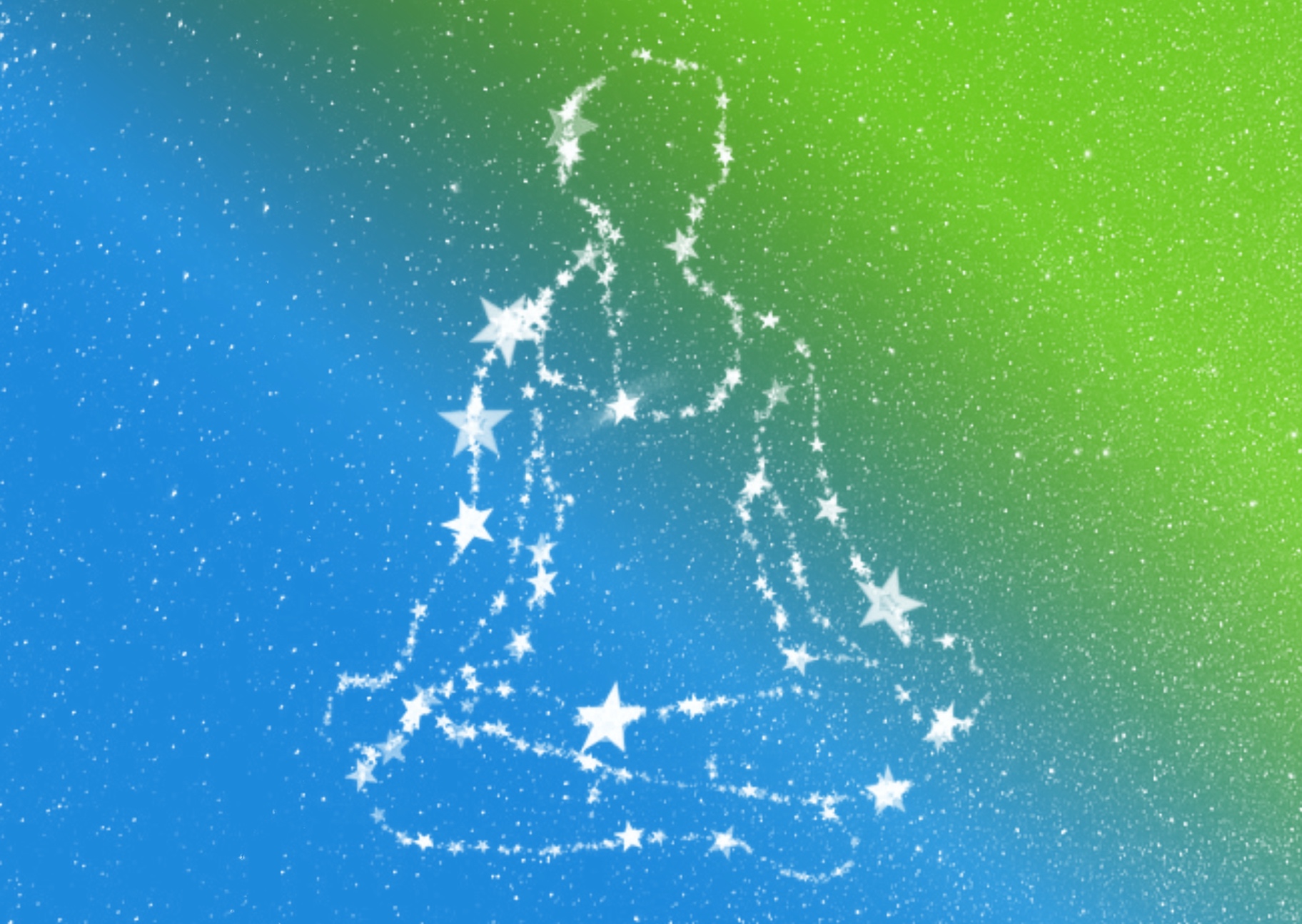 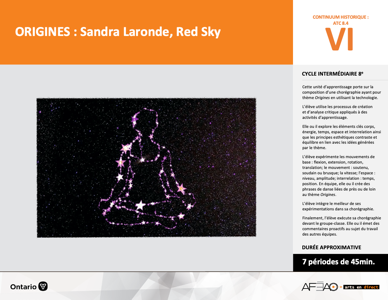 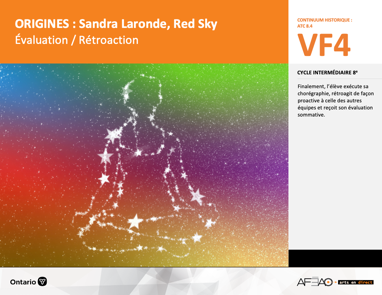 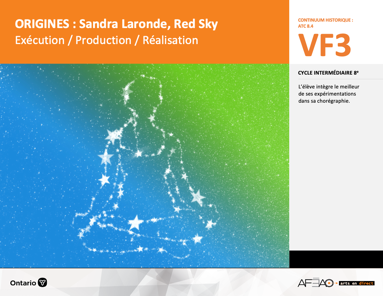 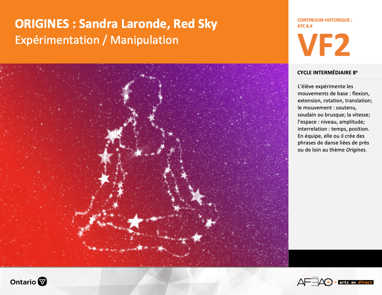 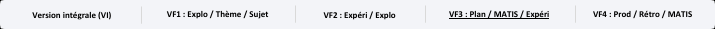 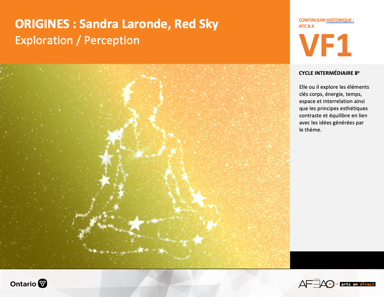 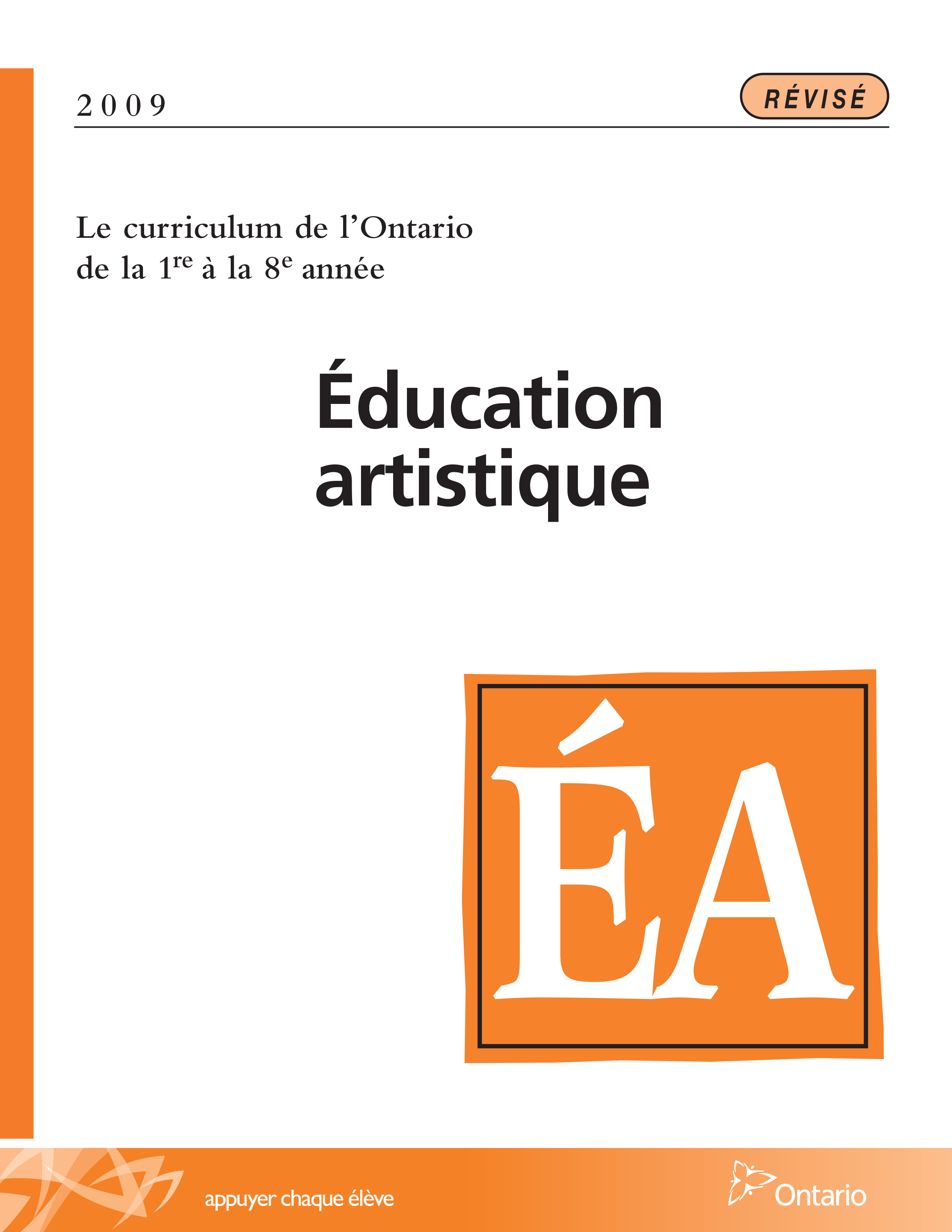 Table des matières Description Liste des attentes et contenusDanse - 8e annéeTableau des fondements théoriques à l’étudeDanse - 8e annéeDéroulementExécution / Production / Réalisation DescriptionCette unité d’apprentissage porte sur la composition d’une chorégraphie ayant pour thème Origines en utilisant la technologie. L’élève utilise les processus de création et d’analyse critique appliqués à des activités d’apprentissage. Elle, il ou iel explore les éléments clés corps, énergie, temps, espace et interrelation ainsi que les principes esthétiques contraste et équilibre en lien avec les idées générées par le thème. L’élève expérimente les mouvements de base : flexion, extension, rotation, translation; le mouvement : soutenu, soudain ou brusque; la vitesse; l’espace : niveau, amplitude; interrelation : temps, position. En équipe, elle, il ou iel crée des phrases de danse liées de près ou de loin au thème Origines. L’élève intègre le meilleur de ses expérimentations dans sa chorégraphie. Finalement, l’élève exécute sa chorégraphie devant le groupe-classe. Elle, il ou iel émet des commentaires proactifs au sujet du travail des autres équipes.Description de chaque étape du déroulement VF (fragmentée) VF3 : Exécution / Production / RéalisationL’élève intègre le meilleur de ses expérimentations dans sa chorégraphie.Liste des attentes et contenus À la fin de la l’année, l’élève doit pouvoir :DANSE
Attente :C1. produire diverses compositions de danse en appliquant les fondements à l’étude et en suivant le processus de création artistique. C2. communiquer son analyse et son appréciation de diverses productions de danse en utilisant les termes justes et le processus d’analyse critique. C3. expliquer la dimension sociale et culturelle de la danse ainsi que les fondements à l’étude dans diverses productions de danse d’hier et d’aujourd’hui, provenant d’ici et d’ailleurs.CONTENUS D’APPRENTISSAGEPour satisfaire aux attentes, l’élève doit pouvoir :Production et expression C1.1 recourir au processus de création artistique pour réaliser diverses compositions de danse. C1.3 présenter une composition de danse en utilisant la technologie (p. ex., projecteurs, clavier électronique, caméra vidéo) pour faire passer 
un message ou l’accentuer.Analyse et appréciationC2.1 recourir au processus d’analyse critique pour analyser et apprécier diverses productions de danse. C2.2 analyser, à l’aide des fondements à l’étude, plusieurs formes de représentation en danse (p. ex., en danse moderne, interpréter le message 
à partir des pas, des costumes, du décor et du rôle des danseuses et danseurs). C2.3 exprimer de différentes façons (p. ex., oralement, par écrit, avec une œuvre musicale) son appréciation d’un spectacle de danse en établissant 
des liens entre les thèmes explorés et des préoccupations sociales (p. ex., pauvreté, environnement).Connaissance et compréhensionC3.1 décrire comment la technologie peut être utilisée dans une production de danse (p. ex., appuyer un thème, capter l’intérêt de l’auditoire, 
isoler une action).C3.4 comparer divers indices socioculturels […] relevés dans les œuvres étudiées. Tableau des fondements théoriques à l’étudeDANSE 
FONDEMENTS À L’ÉTUDE 8E ANNÉEDéroulementExécution / Production / RéalisationMatériel, outil, équipement, préparation de l’espace Déplacez les tables et les chaises selon les besoins.Affichez le tableau des mots clés (voir : ORIGINES_VI_Lexique).Prévoyez utiliser différents outils technologiques selon les besoins des équipes. Enseignante / EnseignantRevoyez avec les élèves les aspects de la liste de vérification (ORIGINES_VF2_Annexe1).Ciblez, avec les élèves, une durée raisonnable et appropriée pour leur chorégraphie. Cette durée peut être mesurée en secondes ou en nombre de mouvements inclus dans la chorégraphie.Invitez les élèves à intégrer la technologie à leur chorégraphie (p. ex, en projetant des images en lien avec le thème sur les danseurs ou comme arrière-plan à la chorégraphie; en variant l’éclairage utilisé sur les membres de l’équipe; en ajoutant, à des moments donnés, des effets sonores durant l’accompagnement musical; en filmant la chorégraphie afin d’y apporter des effets spéciaux). Rappelez aux élèves de faire des choix réalistes en matière d’utilisation de la technologie selon ce qui leur est accessible et disponible. Donnez aux équipes suffisamment de temps pour créer la version finale de leur chorégraphie.Rendez disponible la mélodie de Philip Glass (voir : ORIGINES_VF2_Vidéo6) durant les répétitions de la chorégraphie. Rappelez aux élèves de réutiliser le meilleur des expérimentations dans leur chorégraphie finale et de s’exercer à utiliser la technologie.  Circulez et répondez aux questions pendant que les équipes réalisent le travail final.Notez les besoins de matière de technologie pour le travail de présentation. Complétez la grille d’observation (voir : ORIGINES_VF3_Annexe2).Élève Applique les aspects précisés dans la liste de vérification à ta chorégraphie réalisée en collaboration avec les membres de ton équipe
(voir : ORIGINES_VF2_Annexe1).Utilise les différents mouvements de base (flexion, extension, rotation).Varie l’énergie en exécutant au moins un mouvement soutenu, un mouvement soudain et un mouvement brusque.Varie la vitesse des mouvements (rapides, lents).Exécute au moins trois mouvements au niveau bas, trois mouvements au niveau moyen et un mouvement au niveau haut.Varie l’amplitude des mouvements (petite, moyenne, grande).Varie l’interrelation en fonction du temps (exécuter un mouvement à l’unisson, un après l’autre, en alternance.Crée au moins un contraste avec les éléments clés à l’étude.Applique le principe esthétique d’équilibre aux éléments clés.Intègre un début et une fin clairs et précis à la chorégraphie.Harmonise les éléments clés choisis en lien avec le thème; les mouvements expriment les émotions et actions en lien avec le thème Origines.Utilise la technologie selon les outils disponibles et accessibles afin d’accentuer l’intention artistique de la chorégraphie.Enseignante / EnseignantDéterminez quels élèves du groupe-classe filmeront les présentations chorégraphiques aux fins d’évaluation sommative.DOCUMENTS D’ACCOMPAGNEMENTORIGINES_VI_LexiqueORIGINES_VF2_Annexe1ORIGINES_VF3_Annexe2ORIGINES_VF2_Vidéo6